                 Безопасность детей – главная задача               В целях профилактики чрезвычайных происшествий с несовершеннолетними в период зимнего сезона заместителем начальника полиции Майоровым В.Ю., сотрудниками  подразделения по делам несовершеннолетних,  совместно с начальником ЕДДС администрации Добринского района Рязанцевой И.Б. и представителями МЧС в образовательных учреждениях района проведены встречи с учащимися.  	Главной целью мероприятия  стало проведение профилактических бесед с несовершеннолетними и их законными представителями с разъяснением правил  безопасного поведения на водоемах, в  местах зимнего отдыха детей и подростков, порядка обеспечения безопасности несовершеннолетних. Сотрудники полиции показали учащимся короткометражный фильм о правилах поведения на водных объектах в зимнее время, объяснили, как правильно действовать при чрезвычайных ситуациях, сотрудник МЧС продемонстрировал предметы, обеспечивающие безопасность на воде. 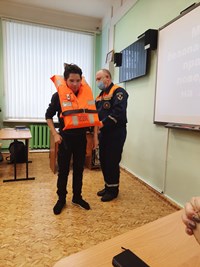 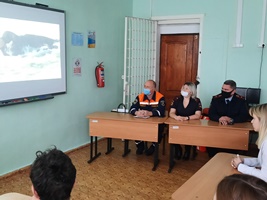 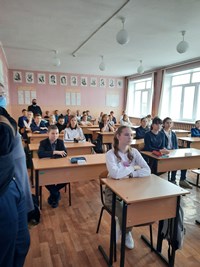 Беседа получилась оживленной и содержательной, ребята задавали гостям много вопросов, на которые получили исчерпывающие ответы.